STATE AND LOCAL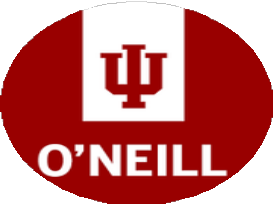 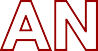 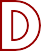 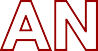 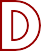 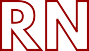 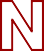 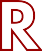 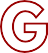 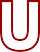 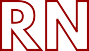 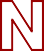 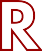 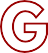 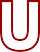 O'Neill Career Hub: PSA CommunitySummaryState and local governments make big changes for their constituents. They work with policy issues related to education, environment, financial management, health, infrastructure, and public safety. Each community is different and has changing needs, so no two days at work are exactly alike when you work in state or local government.EmployersCity of IndianapolisIndy Chamber of Commerce Department of Transportation Department of Corrections City of Bloomington Parks and RecreationFamily and Social Services AdministrationOther ResourcesState & Local: Locate Resources Fast IU Local Government Management AssociationInternational City /County Management AssociationAlumni Spotlight: Indiana Office of Rural and Community AffairsAlumni Spotlight: Department of Housing and Neighborhood Development